Welcome to the 2016-2017 school year!  My name is Mrs. Howell and I will be your science teacher this year.  I am looking forward to an exciting and productive year working with you!Required Materials (To be brought to class daily)3-ring binder with paperDividersPen or pencil.  (Be prepared for scan-tron quizzes or tests with a pencil.)The Rules of Success – General ProceduresBe prepared and on time for class every day.Follow directions the first time they are given. (Learn to listen – listen to learn!)Listen to the speaker; Raise your hand to be recognized.Food and drinks are prohibited except water in a resealable container.Electronic devices must be turned off and put away unless otherwise specified.Safety rules must be followed in lab at all times.Treat our classroom with respect and pride.  Always pay attention and act in a RESPONSIBLE manner.Be considerate and RESPECT your teacher and fellow students.Discipline GuidelinesMinor OffensesOut of assigned seat or area, note-passing, talking during notes, doing other classes' work, etc.First Offense: Verbal warning; name recordedSecond Offense: 30-minute lunch detention Third Offense: 30-minute lunch detention; parent contacted Additional Offenses: Referral to the office; parent contacted TardiesSchool policy will be followed: First Tardy: Verbal warningSecond Tardy: Parent contactedThird Tardy: Teacher lunch detentionFourth Tardy: Lunch detention (30 minutes)Subsequent Tardies: Referral to officeSkipping ClassEach Offense: Referral; zero for work missedAbuse of Hall Pass PrivilegesSkipping with a hall pass; staying out more than 10 minutes, etc.Each Offense: Referral; zero for work missedCheatingTest or Quiz: Paper collected as evidence; grade of zero given; referral; parent contacted Identical classwork, reports, lab essays, etc. that are not group work: paper collected as evidence; grade of zero given; referral; parent contacted Improper Laboratory ProceduresMessy use of chemicals or specimens, not working with assigned lab group, sloppy lab station, etc.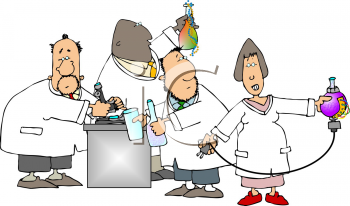 First Offense: verbal warning; name recordedSecond Offense: 30-minute detentionAdditional Offense: referral; parent contactedUnsafe or Dangerous Laboratory ProceduresAbuse of equipment, playing with equipment, horseplay, running around in lab, etc.Each Offense: Immediate referral; lab privileges suspended until parent conference; parents contactedExtreme MisbehaviorDefiance, yelling, obscenity, running around, unauthorized experimentation, vandalism, verbal/physical/sexual abuse of othersEach Offense: Immediate referral; parents contactedElectronic DevicesUse of electronic devices is prohibited unless express consent of instructor is given.  This includes charging of cell phones.  The NEW School procedures for cell phones is as followed:“Cell phones may not disrupt the learning environment, which means that a student cannot use a phone to disrupt school, or violate any aspect of the Student Code of Conduct (i.e. Bullying, harassment, initiating, insubordination).  Beginning this year, we will follow a “red light” and “green light” system for cell phone use.  Teachers will be issued a two-sided, laminated sign which should be hung in each classroom.  The red light side indicates that cell phones are off-limits.  The green light side allows students to use cell phones in a responsible manner.”First Offense:  Verbal warning to put device away.Second/Repeat Offense:  Teacher referral form for unauthorized cell phone use will be filled out/turned into the office.  Administration will follow the appropriate actions.AttendanceStudents are responsible for all missed work due to excused absence.  All assignments are printed on their weekly objective/warm-up sheets.  All missed work is to be made up within a time period equal to the length of the absence.Assignments/HomeworkAssignments and homework are valuable teaching tools!  Therefore, please make sure all assignments and homework are complete and turned in on time.  Students may need to spend time at home working on their binders without being told to do so.  Warm-Up sheets will be given weekly and are expected to stay in the binder.  The more effort they put into completing assignments and organizing their binders the better grade they will get.  Also, it is the STUDENT’S responsibility to turn in late homework.  I will not track it down.GradingGrading procedures will follow the policies put in place by the Board of Education.  Quarterly grades are determined by the following:70% Product = measures the degree to which a student has mastered the content such as tests, quizzes, projects, and certain lab assignments.30% Process = assignments which provide students with the opportunity to practice skills that they are not yet expected to have mastered such as homework, reviews, class work, warm-ups, and exit tickets.Each of the four quarters is worth 20%, which means they make up 80% of the final grade.  The last 20% is determined by scores on the midterm, performance assessment and final exam. Reassessments will be available as deemed appropriate by the teacher.  In order to be eligible, students must have completed the ORIGINAL ASSESSMENT AND ALL REQUIRED LEARNING/RETEACHING ACTIVITIES.New Lunch Plus TutoringStudents who have less than a 65% in class, incomplete assignments, make-up assignments or exams, or who need extra help or instruction are required to see their science teachers on Wednesdays during lunch.  The lunch schedule will be posted and students will need to know when and where they are require to meet.Here’s to a great year!!! 